WHAT DO YOU WANT FOR THE FUTURE?A new career?Improved math or English skills?Job training?Job search help?This program offered by the Department of Transitional Assistance and One-Stop Career Centers can help!HOW?Go to a One‐Stop CareerCenter today.Find one near you at mass.gov/careercenters.THE WORKPARTICIPANT PROGRAMa partnership ofQuestions ?TAFDC clients, contact your Full Engagement Worker.SNAP-only clients, call a SNAP Employment & Training Specialist at 1-888-483-0255.Helping TAFDC and SNAP clients find, get, and keepgood-paying jobs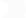 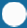 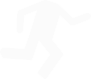 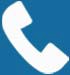 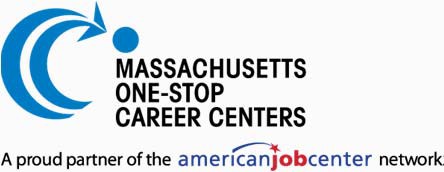 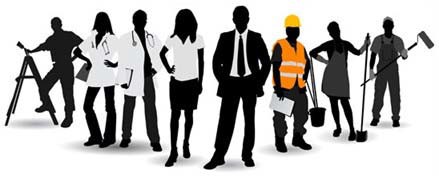 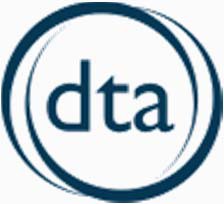 WPP (8/2018) 02-783-0818-05WHO?If you are a SNAP or  TAFDC client, the Massachusetts Department of Transitional Assistance and One-Stop Career Centers  will  provide you with FREE comprehensive employment services.WHY?Find and get on a career path that will lead to a secure, successful future. 
We will help you gain new skills and training so that you qualify for jobs that are in-demand and paying a wage that reflects your hard work.WHAT?JOB COACHINGGet counseling and a "career readiness"assessment.  A job counselor will help you reflect on your values, interests, personality, and skills to identify what will make you successful and satisfied in your work. Then get advice on how to navigate the job, training, and education processes in your chosen industry.WORKSHOPS & TRAININGYou maybe eligible for training—ranging 
from one-hour workshops to certificateprograms—based on your assessment and what's in current demand. Gain Englishlanguage skills or get credentialed inmachining, healthcare, HVAC, hospitality management, computer informationsystems, and more, based on availability.Digital resources and offline workshops on resume-writing, leadership, interviewingtechniques, professionalizing your onlinepresence, computer software programs, and entrepreneurship will give you the tools and talent that employers really want.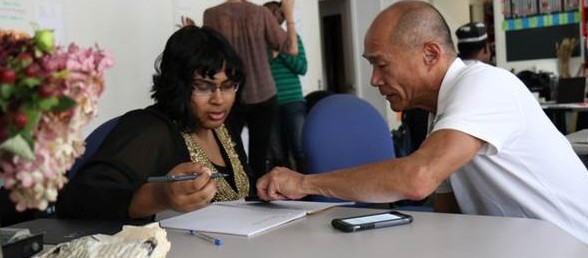 WHAT WILL BE EXPECTED OF YOU AT THE CAREER CENTER?Become a member (for free!) and register through mass.gov/jobquest.Attend an orientation.Meet with the job counselor for a “career readiness” assessment.Participate in weekly and monthly activities that may include meeting with a job counselor, job referrals, training, workshops, resume assistance, or job fairs.Enrollment and active participation in this program will satisfy TAFDC and SNAP work requirements.JOB SEARCHINGFind out the best way to look for a job.Organize your search with access tocomputers, internet, and statewide and national online job listings for 1000s ofopenings for full-time and part-time work.NETWORKINGMany people find and get jobs throughnetworked opportunities. Become a member of a job club and make useful business and employment connections that will grow your search and get you hired.